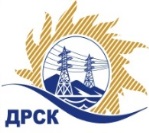 Акционерное Общество«Дальневосточная распределительная сетевая  компания»ПРОТОКОЛ ПЕРЕТОРЖКИСпособ и предмет закупки: запрос предложений  на право заключения Договора на поставку Комплектные распределительные устройства» для нужд филиала АО «ДРСК» «Амурские электрические сети», закупка 1752 р. 2.1.2 ГКПЗ 2017.          Планируемая стоимость закупки в соответствии с ГКПЗ:  4 170 000,00 рублей без учета НДСПРИСУТСТВОВАЛИ: члены постоянно действующей Закупочной комиссии 1-го уровня АО «ДРСК». ВОПРОСЫ ЗАСЕДАНИЯ ЗАКУПОЧНОЙ КОМИССИИ:В адрес Организатора закупки не поступило ни одной  заявки на участие в  процедуре переторжки.Вскрытие конвертов было осуществлено в электронном сейфе Организатора закупки на  ЕЭТП, в сети «Интернет»: https://rushydro.roseltorg.ru автоматически.Дата и время начала процедуры вскрытия конвертов с заявками на участие в переторжке: в 11:00 часов благовещенского времени 03.08.2017 г Место проведения процедуры вскрытия конвертов с заявками на участие в процедуре переторжки: в сети «Интернет»: https://rushydro.roseltorg.ruСекретарь Закупочной комиссии 1 уровня  АО «ДРСК»                    		                                                                   М.Г. ЕлисееваТерёшкина Г.М.Тел. 4162-397260№ 558/МКС-Пг. Благовещенск03 августа  2017 г.№п/пНаименование Участника закупки и место нахожденияЦена заявки до переторжки, руб. без НДС.Цена заявки после переторжки без НДС, руб.1ЗАО "Промэнерго" 
ИНН/КПП 2127302503/213001001 
ОГРН 10221009781512 986 350.00не поступила2АО «Дальневосточная  электротехническая компания» 
ИНН/КПП 2723051681/272301001 
ОГРН 10227011903024 120 004.24не поступила